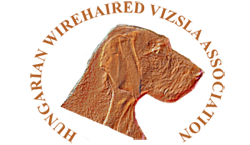 Hazards:Likelihood  (1 - 5)  Severity (1 - 5)
Risk Rating (1 – 5) Likelihood  (1 - 5)  Severity (1 - 5)
Risk Rating (1 – 5) Likelihood  (1 - 5)  Severity (1 - 5)
Risk Rating (1 – 5) What Controls are in place to minimise risk? Persons responsible Base Car Park:Traffic conflict considerations particularly involving dogs339Clear signage and instructions sent via email to competitors and helpers prior to event.Dogs to be under control, preferably secure in vehicles or on lead.Pre event briefing Supervision Discipline
Working Secretary, Chief Steward & Working Sub-CommitteeChief Steward/Steward of the Beat/Test Secretary Dog Owners
Spectators/competitors Vehicle accident 326Escort to be sure of route, how many in convoy and where to park at destination. Clear instructions for competitors pre move to the Moor. Chief Steward/drivers /trainersSlip/Tripsa. Harm/injury to competitor or spectator 325All participants advised to wear appropriate clothing for the conditions, including sturdy footwear with good treads. Briefed to take due care.Best possible route onto tracking land identified.Every Individual/
Chief Steward/Test Secretary Getting Lost a. Competitors/Spectators123Schedule directions Pre-event briefing Supervision DisciplineChief Steward/Steward of the Beat/Test Secretary Bites to humans/dogs a. Adders b. Ticks c. Dogs 122Emergency Procedure & recorded information
Pre-event briefing
Appropriate footwear and clothing Discipline/Supervision of dogs. Chief Steward/Steward of the Beat/Test Secretary Dog Owners
Spectators/competitors Animal welfareTopography: Fences/walls/obstaclesOther dogs/personsLack of water2324412Dog is fully fit for the event Supervision/DisciplineRegular access to water.Chief StewardHandler/Owner is solely responsible for assessing the tasks asked of their dogs during the event and making appropriate decisions on whether their dog undertakes the tasks asked.Chief Steward to brief handlers in introductory talk.Water for dogs to be carried by handlers.Human welfare InjuryFatiguemedical condition (known)medical condition (unknown) requiring medical assistance.155Steward to keep a record of trained First Aiders on site and their location. First aid kit accessible. Phone numbers for Chief Steward to be given to all helpers out in the field. Accurate location information for each area of the test  in case emergency services called. Helpers to give Steward their contact number. Trainers, Chief Stewards & helpers.